CIRCULAR N° 017SEPTIEMBRE 9 de 2020REUNIÓN CONSEJO ACADÉMICOACTA N° ___Día:	miércoles 9 de septiembreHora:	08.00 a.m.Lugar:	Virtual (Lugar de Residencia de Cada Docente)Moderador:	Davidaniel (programa la video llamada)ORDEN DEL DÍAOración – Reflexión a cargo de la direcciónLlamado a lista y verificación del QuórumLectura y Aprobación del Acta AnteriorTrabajo sobre “Colegios Con Propósito. Con base en la lectura del Módulo 1, se trabajará de la siguiente manera, con base en lo solicitado en el TEMPLATE MODULO 1. – Se tendrá en cuenta también la guía para tal fin.CONTEXTO. Responsables: Edgar, Luz Dary y María Victoria¿Cuáles son las Grandes Tendencias que Identificamos en el Entorno y que pueden Impactar Sensiblemente la Institución?¿Cuál es el Tamaño de la Comunidad en la que Participa o quiere Participar la Institución?¿Tenemos Claridad de los Colegas más Cercanos y la Información Clave de sus Definiciones Estratégicas y su Modelo de Educación y/o Pensum?ANÁLISIS INSTITUCIONAL. Responsables: Martha, Jesús David y Ángela¿Cuáles son las Tres a Cuatro Variables del Entorno, en lo Social- ¿Económico-¿Demográfico-Global-Tecnológico-Gobernabilidad-Legal, que pueden Impactar la Operación de la Institución con Mayor Sensibilidad, tanto en el hoy como en el Mediano Plazo?¿Identificamos los Retos y Oportunidades desde los Digital y/o Tecnológico? ¿Confirmamos las Principales Fortalezas, Debilidades, Oportunidades y Amenazas de la Institución y las Ordenamos por Grado de Importancia o Impacto?COMUNIDAD EDUCATIVA. Responsables: Alejandro y Lucía¿Confirmamos el Perfil del Estudiante, sus Principales Hábitos, Expectativas y las Tendencias? ¿Qué Innovación Calificamos y Elegimos para Implementar en el Modelo de Operación y Educativo?¿Identificamos los Atributos que Valoran los Estudiantes y la Comunidad al Momento de Escoger el Colegio o Educación Deseada o Necesidad que Quiere Satisfacer?CONCEPTUALES. Doralba, Guillermo y Davidaniel¿Cuál es el Orden con el que las Fuerzas de la Educación que Impactan su Concepción y Definición?¿Precisamos el Mapa de Procesos en el que se Apoyan las Operaciones de la Institución?¿Acordamos Ocho Hitos en la Historia de la Institución que Configuran su Carácter, Personalidad y Diferenciación?Puesta en común de las actividades (11.00 a.m.)Levantar la sesiónNOTA: Cada equipo programa la hora de su desayuno, que no puede superar los 45 minutos.Atentamente,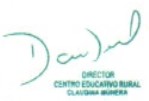 DAVIDANIEL RESTREPO VELÁSQUEZDirectorCENTRO EDUCATIVO RURAL CLAUDINA MÚNERA700429183225268240